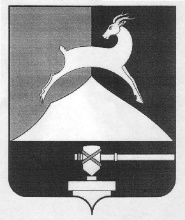 Администрация Усть-Катавского городского округаЧелябинской областиПОСТАНОВЛЕНИЕОт 29.12.2023 г.						              № 2698О внесении изменений в постановлениеадминистрации Усть-Катавского городскогоокруга от 08.04.2022г. №503 «Об утверждении Порядка предоставления субсидий из бюджета Усть-Катавского городского округа муниципальнымунитарным предприятиям Усть-Катавского городского округа в целях возмещения затрат в связи с выполнением работ по содержанию контейнерных площадок»В соответствии с Федеральным законом от 06 октября 2003 года №131-ФЗ «Об общих принципах организации местного самоуправления в Российской Федерации», статьей 78 Бюджетного кодекса Российской Федерации, Постановлением Правительства РФ от 25 октября 2023 г. №1782 "Об утверждении общих требований к нормативным правовым актам, муниципальным правовым актам, регулирующим предоставление из бюджетов субъектов Российской Федерации, местных бюджетов субсидий, в том числе грантов в форме субсидий, юридическим лицам, индивидуальным предпринимателям, а также физическим лицам - производителям товаров, работ, услуг и проведение отборов получателей указанных субсидий, в том числе грантов в форме субсидий", Уставом Усть-Катавского городского округа, администрация Усть-Катавского городского округа ПОСТАНОВЛЯЕТ:Внести в постановление администрации Усть-Катавского городского округа от 08.04.2022г. №503 «Об утверждении Порядка предоставления субсидий из бюджета Усть-Катавского городского округа муниципальным унитарным предприятиям Усть-Катавского городского округа в целях возмещения затрат в связи с выполнением работ по содержанию контейнерных площадок» изменения, изложив Порядок в новой редакции (прилагается).Общему отделу администрации Усть-Катавского городского округа (О.Л. Толоконникова) разместить настоящее постановление на сайте администрации Усть-Катавского городского округа www.ukgo.su.Организацию выполнения настоящего постановления возложить на заместителя главы Усть-Катавского городского округа – начальника управления инфраструктуры и строительства Д.Н. Дьячковского.Контроль за исполнением настоящего постановления возложить на заместителя главы Усть-Катавского городского округа – начальника финансового управления А.П. Логинову.Глава Усть-Катавского городского округа                                        С.Д. СемковПриложение к постановлению администрации Усть-Катавского городского округаот 29.12.2023 г. № 2698Порядок предоставления субсидий из бюджета Усть-Катавского городского округа муниципальным унитарным предприятиям Усть-Катавского городского округа в целях возмещения затрат в связи с выполнением работ по содержанию контейнерных площадокОбщие положения1.1.	Настоящий Порядок предоставления субсидий из бюджета Усть-Катавского городского округа муниципальным унитарным предприятиям Усть-Катавского городского округа в целях возмещения затрат в связи с выполнением работ по содержанию контейнерных площадок (далее - Порядок) разработан в соответствии со статьей 78 Бюджетного кодекса Российской Федерации, Федеральным законом от 06 октября 2003 года №131-ФЗ «Об общих принципах организации местного самоуправления в Российской Федерации», а также Постановлением Правительства РФ от 25 октября 2023 г. №1782 "Об утверждении общих требований к нормативным правовым актам, муниципальным правовым актам, регулирующим предоставление из бюджетов субъектов Российской Федерации, местных бюджетов субсидий, в том числе грантов в форме субсидий, юридическим лицам, индивидуальным предпринимателям, а также физическим лицам - производителям товаров, работ, услуг и проведение отборов получателей указанных субсидий, в том числе грантов в форме субсидий", Федеральным законом от 14.11.2002г. №161-ФЗ «О государственных и муниципальных унитарных предприятиях».1.2.	Настоящий Порядок определяет условия и порядок предоставления субсидий из бюджета Усть-Катавского городского округа в целях возмещения затрат в связи с выполнением работ по содержанию контейнерных площадок (далее - субсидия), а также порядок осуществления контроля за целевым и эффективным использованием бюджетных средств.1.3.	Субсидия носит целевой характер, не может быть израсходована на цели, не предусмотренные настоящим Порядком, и предоставляется на безвозмездной и безвозвратной основе в пределах утвержденных бюджетных ассигнований и лимитов бюджетных обязательств, предусмотренных в бюджете на соответствующий финансовый год в рамках муниципальной программы «Оздоровление экологической обстановки в Усть-Катавском городском округе на 2022–2024 годы».2. Категории получателей субсидии2.1. Получателями субсидии являются муниципальные унитарные предприятия, осуществляющие свою деятельность, связанную с решением вопросов местного значения, функции и полномочия учредителя, в отношении которых осуществляет администрация Усть-Катавского городского округа (далее – получатели субсидии).2.2. Предоставление субсидии осуществляется главным распорядителем бюджетных средств – функциональным органом администрации Усть-Катавского городского округа «Управление инфраструктуры и строительства» (далее – ФОА УКГО «УИиС»), до которого в соответствии с бюджетным законодательством Российской Федерации доводятся в установленном порядке лимиты бюджетных обязательств на предоставление субсидий на соответствующий финансовый год и плановый период. Сведения о субсидии размещаются на едином портале бюджетной системы Российской Федерации в информационно-телекоммуникационной сети «Интернет» в разделе «Бюджет».         2.3. Субсидия предоставляется получателю субсидии, который выполняет работы или заключает договор о выполнении работ по содержанию контейнерных площадок на территории Усть-Катавского городского округа (далее - контейнерные площадки).2.4. Возмещению подлежат понесенные получателями субсидии расходы в связи с выполнением работ по содержанию контейнерных площадок, расположенных в Усть-Катавском городском округе, после заключения соглашения о предоставлении субсидии из бюджета Усть-Катавского городского округа муниципальным унитарным предприятиям Усть-Катавского городского округа в целях возмещения затрат в связи с выполнением работ по содержанию контейнерных площадок (далее - соглашение).Цели и условия предоставления субсидииДля рассмотрения вопроса о предоставлении субсидии из бюджета Усть-Катавского городского округа муниципальные унитарные предприятия направляют заявку на получение субсидии на имя главы Усть-Катавского городского округа, заверенную подписью руководителя и главного бухгалтера получателя субсидии, а также печатью (приложение 1 к Порядку).Получатель субсидии несет ответственность за достоверность данных, представляемых для получения субсидии, в соответствии с законодательством Российской Федерации.Требования, которым должно соответствовать предприятие на первое число месяца, предшествующего месяцу, в котором планируется заключение соглашения на получение субсидии:получатель субсидии (участник отбора) не является иностранным юридическим лицом, в том числе местом регистрации которого является государство или территория, включенные в утвержденный Министерством финансов Российской Федерации перечень государств и территорий, используемых для промежуточного (офшорного) владения активами в Российской Федерации (далее - офшорные компании), а также российским юридическим лицом, в уставном (складочном) капитале которого доля прямого или косвенного (через третьих лиц) участия офшорных компаний в совокупности превышает 25 процентов (если иное не предусмотрено законодательством Российской Федерации). При расчете доли участия офшорных компаний в капитале российских юридических лиц не учитывается прямое и (или) косвенное участие офшорных компаний в капитале публичных акционерных обществ (в том числе со статусом международной компании), акции которых обращаются на организованных торгах в Российской Федерации, а также косвенное участие офшорных компаний в капитале других российских юридических лиц, реализованное через участие в капитале указанных публичных акционерных обществ;получатель субсидии (участник отбора) не находится в перечне организаций и физических лиц, в отношении которых имеются сведения об их причастности к экстремистской деятельности или терроризму;получатель субсидии (участник отбора) не находится в составляемых в рамках реализации полномочий, предусмотренных главой VII Устава ООН, Советом Безопасности ООН или органами, специально созданными решениями Совета Безопасности ООН, перечнях организаций и физических лиц, связанных с террористическими организациями и террористами или с распространением оружия массового уничтожения;получатель субсидии (участник отбора) не получает средства из бюджета субъекта Российской Федерации (местного бюджета), из которого планируется предоставление субсидии в соответствии с правовым актом, на основании иных нормативных правовых актов субъекта Российской Федерации, муниципальных правовых актов на цели, установленные правовым актом;получатель субсидии (участник отбора) не является иностранным агентом в соответствии с Федеральным законом "О контроле за деятельностью лиц, находящихся под иностранным влиянием";у получателя субсидии (участника отбора) на едином налоговом счете отсутствует или не превышает размер, определенный пунктом 3 статьи 47 Налогового кодекса Российской Федерации, задолженность по уплате налогов, сборов и страховых взносов в бюджеты бюджетной системы Российской Федерации;у получателя субсидии (участника отбора) отсутствуют просроченная задолженность по возврату в бюджет субъекта Российской Федерации (местный бюджет), из которого планируется предоставление субсидии в соответствии с правовым актом, иных субсидий, бюджетных инвестиций, а также иная просроченная (неурегулированная) задолженность по денежным обязательствам перед публично-правовым образованием, из бюджета которого планируется предоставление субсидии в соответствии с правовым актом (за исключением случаев, установленных соответственно высшим исполнительным органом субъекта Российской Федерации (местной администрацией);в реестре дисквалифицированных лиц отсутствуют сведения о дисквалифицированных руководителе, членах коллегиального исполнительного органа, лице, исполняющем функции единоличного исполнительного органа, или главном бухгалтере (при наличии) получателя субсидии (участника отбора), являющегося юридическим лицом, об индивидуальном предпринимателе и о физическом лице - производителе товаров, работ, услуг, являющихся получателями субсидии (участниками отбора).4.Порядок предоставления и расчет размера субсидииЗаявки и прилагаемые к ним документы (приложение 3 к Порядку) направляются в отдел социально-экономического развития администрации Усть-Катавского городского округа (далее – отдел СЭР) на бумажных носителях. Отделом СЭР в течение 3-х рабочих дней готовится заключение и направляется с пакетом документов в ФОА УКГО «УИиС» для рассмотрения на комиссии.Не позднее 10 рабочих дней с момента поступления, документы рассматриваются комиссией в составе:заместитель главы Усть-Катавского городского округа – начальник управления инфраструктуры и строительства – председатель Комиссии;заместитель главы Усть-Катавского городского округа – начальник управления имущественных и земельных отношений, член Комиссии;заместитель главы Усть-Катавского городского округа – начальник финансового управления, член Комиссии;начальник отдела экономического развития администрации Усть-Катавского городского округа, член Комиссии;заместитель начальника управления - начальник отдела инфраструктуры ФОА УКГО «УИиС», член Комиссии;начальник отдела бухгалтерского учета и отчетности ФОА УКГО «УИиС», член Комиссии; начальник юридического отдела администрации Усть-Катавского городского округа, член Комиссии;инженер отдела инфраструктуры ФОА УКГО «УИиС», секретарь Комиссии.4.3. Комиссия проверяет предоставленные заявителем, претендующим на получение субсидии, документы на их соответствие настоящему Порядку.В случае несоответствия представленных документов настоящему Порядку, комиссия в течение 5 рабочих дней с момента рассмотрения заявки и приложенных к ней документов уведомляет заявителя, претендующего на получение субсидии, об отказе в предоставлении субсидии.Основанием для отказа заявителю в предоставлении субсидии является:несоответствие представленных получателем субсидии документов требованиям, определенным правовым актом, или непредоставление (предоставление не в полном объеме) указанных документов;установление факта недостоверности представленной получателем субсидии информации;отсутствие в бюджете городского округа лимитов для предоставления субсидии.В случае соответствия всех документов, представленных заявителем, претендующим на получение субсидии, настоящему Порядку, комиссия оформляет свое решение протоколом, отделом инфраструктуры ФОА УКГО «УИиС» готовится заключение.На основании протокола главный распорядитель бюджетных средств ФОА УКГО «УИиС» готовит проект постановления администрации Усть-Катавского городского округа о предоставлении субсидии, а также проект соглашения на предоставлении субсидии (форма Соглашения утверждена Приказом финансового управления администрации Усть-Катавского городского округа от 29.06.2023г. №33/1).Субсидия перечисляется получателю не позднее 10 рабочих дней с даты подписания соглашения на расчетный счет, открытый в учреждениях Центрального банка Российской Федерации или российских кредитных организациях получателя субсидии.Размер Субсидии определяется в пределах средств, предусмотренных на указанные цели в бюджете Усть-Катавского городского округа на текущий финансовый год, исходя из объема средств, необходимых заявителю на возмещение затрат в связи с выполнением работ по содержанию контейнерных площадок.Размер субсидии рассчитывается, исходя из фактически понесенных затрат, подтвержденных представленными получателем субсидий документами, предусмотренными пунктом 4.1 настоящего Порядка.Размер Субсидии определяется по формуле:Сi = ПКЗ1 + ПКЗ2  +  … ПКЗi   , где:Сi - объем Субсидии, предоставляемой i-му получателю Субсидии, рублей;ПКЗ1 – затраты на обслуживание контейнерных площадок (ремонт, покраска и т.д.)ПКЗ2 – затраты на санитарную очистку, в том числе подбор (уборка ТКО, находящихся на месте накопления ТКО (контейнерной площадке) или рядом с таким местом (когда потребитель не обеспечил складирование ТКО в контейнер) и подметание мусора вокруг контейнеров, и т.д.ПКЗi – другие затраты.Размер предоставляемой субсидии может быть уменьшен получателю в случае уменьшения главному распределителю бюджетных средств, как получателю бюджетных средств ранее доведенных лимитов.Получатель субсидии дает согласие на осуществление администрацией и органом, уполномоченным на осуществление муниципального финансового контроля за соблюдением целей, условий и порядка предоставления субсидии.5.Требования к отчетностиПолучатели субсидии не позднее 10 числа месяца, следующего за отчетным периодом (I квартал, полугодие, 9 месяцев, год), представляют отчет о целевом использовании субсидии по форме согласно приложению 3 к настоящему Порядку.Результатом предоставления субсидии является содержание   мест (площадок) накопления твердых коммунальных отходов, расположенных в Усть-Катавском городском округе, в санитарном состоянии, соответствующем действующим санитарно-эпидемиологическим требованиям к содержанию территорий городских и сельских поселений.Показателем достижения результата предоставления субсидии является количество контейнерных площадок, расположенных на территории Усть-Катавского городского округа, на которых проведены работы, по состоянию на конец текущего финансового года.6. Контроль за целевым использованием средств субсидии и порядок возврата средств в бюджет6.1. Получатели субсидии несут предусмотренную законодательством ответственность за достоверность документов, предоставляемых в соответствии с требованиями настоящего Порядка.6.2. За нарушение условий, целей и порядка использования субсидий предусмотрены следующие меры ответственности:предоставление субсидий приостанавливается в случае неисполнения или ненадлежащего исполнения заявителем требований, предусмотренных настоящим Порядком и соглашением;в случае нарушения заявителем условий и целей, установленных при их предоставлении, субсидия подлежит возврату;в случае выявления нарушений, предусмотренных настоящим Порядком и соглашением, администрация и органы муниципального финансового контроля в течение трех календарных дней со дня их выявления направляют заявителю заказным письмом с уведомлением требование о возврате субсидий в бюджет Усть-Катавского городского округа;возврат субсидии получателем субсидии производится в течение трех календарных дней со дня получения требования о возврате субсидии в бюджет Усть-Катавского городского округа по реквизитам и коду бюджетной классификации, указанной в требовании. В случае отказа от добровольного возврата либо невозвращения в установленный настоящим Порядком срок средства от предоставленной субсидии взыскиваются в судебном порядке и в соответствии с действующим законодательством Российской Федерации.6.3. Контроль за соблюдением условий, целей и порядка предоставления субсидий осуществляется администрацией и органом муниципального финансового контроля в соответствии с Бюджетным кодексом Российской Федерации и муниципальными правовыми актами.6.4. В случае выявления по итогам проведённых проверок фактов нарушения порядка, условий и целей предоставления субсидии суммы, использованные получателем субсидии не по целевому назначению, подлежат возврату в бюджет Усть-Катавского городского округа.6.5. Получатель субсидии несёт ответственность за своевременность и достоверность представленных документов и информации, за целевое и своевременное использование бюджетных средств, в соответствии с законодательством Российской Федерации.Приложение № 1
к Порядку предоставления субсидий из бюджета Усть-Катавского городского округа муниципальным унитарным предприятиям Усть-Катавского городского округа в целях возмещения затрат в связи с выполнением работ по содержанию контейнерных площадокЗаявлениена предоставление субсидий из бюджета Усть-Катавского городского округа муниципальным унитарным предприятиям Усть-Катавского городского округа в целях возмещения затрат в связи с выполнением работ по содержанию контейнерных площадок________________________________________________(получатель субсидии)                                            		"____" ____________ 20__ г.     В соответствии   с   Постановлением   администрации   Усть-Катавского городского округа от "____" ________ г. № _______ "Об утверждении Порядка   предоставления субсидий из бюджета Усть-Катавского городского округа муниципальным унитарным предприятиям Усть-Катавского городского округа в целях возмещения затрат в связи с выполнением работ по содержанию контейнерных площадок" прошу предоставить субсидию в размере __________ рублей.Реквизиты счета получателя субсидии, открытого в кредитной  организации в установленном порядке: ______________________________________________ _______________________________________________________________________ Приложение: на ___________ листах.Руководитель _____________ ___________________________               	      (подпись)      	(расшифровка подписи)Исполнитель  _____________ ___________________________               	      (подпись)     	 (расшифровка подписи)МП  Приложение № 2                                                                                                                                                   к Порядку предоставления субсидий из бюджета Усть-Катавского городского округа муниципальным унитарным предприятиям Усть-Катавского городского округа в целях возмещения затрат в связи с выполнением работ по содержанию контейнерных площадокПриложение 3 к Порядку предоставления субсидий из бюджета Усть-Катавского городского округа                                                                                                муниципальным унитарным предприятиям                                                                                                            Усть-Катавского городского округа                                                                                   в целях возмещения затрат в связи с выполнением работ по содержанию контейнерных площадокПеречень документов к заявлению:1)	выписка из Единого государственного реестра юридических лиц, содержащая информацию о предприятии по состоянию на первое число месяца, предшествующего месяцу, в котором планируется заключение Соглашения и получение субсидии;2)	копия свидетельства о постановке на учет в налоговом органе по месту нахождения на территории Российской Федерации;3)	заверенные заявителем копии учредительных документов;4)	гарантийное письмо, подписанное руководителем и главным бухгалтером муниципального унитарного предприятия, а также заверенное печатью (при наличии), содержащее сведения:об отсутствии у муниципального унитарного предприятия просроченной задолженности по возврату в бюджет Усть-Катавского городского округа субсидий, бюджетных инвестиций, предоставленных в том числе в соответствии с иными правовыми актами;5)	документы (кассовые чеки, счета-фактуры, товарные накладные, товарные чеки, путевые листы автотранспорта, акты выполненных работ и (или) отчеты о выполненных работах, подписанные получателем субсидии и заверенные печатью получателя субсидии), подтверждающие произведенные расходы при выполнении работ по содержанию контейнерных площадок; 6)	расчет затрат на выполнение работ по содержанию контейнерных площадок, подписанный получателем субсидии и заверенный печатью получателя субсидии;7)	заверенная копия договора о выполнении работ по содержанию контейнерных площадок, в случае выполнения работ силами подрядной организации;8)	расчет размера Субсидии по форме согласно приложению 2 к настоящему Порядку.ОТЧЕТ
о фактических затратах и размере субсидии по возмещению затрат
по содержанию контейнерных площадок ОТЧЕТ
о фактических затратах и размере субсидии по возмещению затрат
по содержанию контейнерных площадок ОТЧЕТ
о фактических затратах и размере субсидии по возмещению затрат
по содержанию контейнерных площадок ОТЧЕТ
о фактических затратах и размере субсидии по возмещению затрат
по содержанию контейнерных площадок ОТЧЕТ
о фактических затратах и размере субсидии по возмещению затрат
по содержанию контейнерных площадок за за (квартал)(указывается исполнитель услуги)(указывается исполнитель услуги)(указывается исполнитель услуги)                                                                                                                                                                                                      руб.РуководительГлавный бухгалтерТел.                                                                                                                                                                                                        руб.РуководительГлавный бухгалтерТел.                                                                                                                                                                                                        руб.РуководительГлавный бухгалтерТел.                                                                                                                                                                                                        руб.РуководительГлавный бухгалтерТел.                                                                                                                                                                                                        руб.РуководительГлавный бухгалтерТел.  